Аналитическая справкапо результатам проведения  Всероссийских проверочных работ – 2019 (ВПР -2019)  в 4 классах по окружающему миру в образовательных организациях Ненецкого автономного округа (НАО)Дата проведения - 25 апреля 2019 года.Работу по окружающему миру выполняли всего 539 обучающихся образовательных организаций Ненецкого автономного округа, из них 242 обучающихся - муниципального района, 297 обучающихся - г. Нарьян-Мара. Максимальный первичный балл -32.Основной целью работы являлась проверка и оценка способности выпускников начальной школы использовать полученные  начальные сведения о сущности и особенностях объектов, процессов и явлений действительности (природных, социальных, культурных, технических и др.); использование различных способов анализа, передачи информации в соответствии с познавательными задачами; в том числе умение анализировать изображения. Узнавать изученные объекты и явления живой и неживой природы; использовать знаковосимволические средства для решения задач. Осознанно строить речевое высказывание в соответствии с задачами коммуникации.  Работа по окружающему миру состояла из двух частей и включала в себя 10 заданий.Часть 1 содержит 6 заданий: 2 задания, предполагающие выделение определенных элементов на приведенных изображениях; 3 задания с кратким ответом (в виде набора цифр, слова или сочетания слов) и 1 задание с развернутым ответом. Часть 2 содержит 4 задания с развернутым ответом. Продолжительность выполнения работы - 45 минутВариант 1 - писали 293 обучающихсяВариант 2 -  246 обучающихся.Таблица перевода баллов в отметки по пятибалльной шкалеСтатистика показывает, что в двух образовательных организациях ГБОУ НАО «ОШ с. Коткино», ГБОУ НАО «СШ п. Шойна» обучающиеся 4-х классов показали низкие результаты. При этом в шести образовательных организациях округа  ГБОУ НАО «СШ Нижняя Пеша», ГБОУ НАО «СШ с.Оксино», ГБОУ НАО «СШ с.Ома», ГБОУ НАО «СШ с. Тельвиска», ГБОУ НАО «СШ с. Несь», ГБОУ НАО «СШ п. Индига»  -  100%  успешный результат, их ученики справились на «4» и «5».Образовательные организации города по качеству выполнения работ распределились следующим образом:ГБОУ НАО «СШ№3» - 100%ГБОУ НАО «СШ№4» -  97%ГБОУ НАО «СШ№1» -  89%ГБОУ НАО «СШ№5» -  87%ГБОУ НАО «СШ№2» -  58%Средний балл по образовательным организациям города:Достижение планируемых результатов в соответствиис ПООП НОО и ФГОСПо средним показателям, выпускники начальной школы   НАО в сравнении с общероссийскими данными показали хороший  уровень  в достижении планируемых результатов в соответствии с ПООП НОО и ФГОС. Одинаковый уровень достижения планируемых результатов с общероссийским уровнем  выпускники начальной школы показали по заданию №8: овладение начальными сведениями о сущности и особенностях объектов, процессов и явлений действительности (социальных); осознанно строить речевое высказывание в соответствии с задачами коммуникации. Оценивать характер взаимоотношений людей в различных социальных группах.По шести заданиям:  №1; 2; 6(1); 7(2); 9 (1); 9(2) -  уровень баллов  оказался немного ниже  от 1% до 3%; по заданию №4 ниже на 4%;  по заданию №6(пункт 2) ниже на 5%; по заданию №6(пункт3) на 6% и только по заданию №7(пункт 1) отставание составило – 8%.Выше общероссийских показателей  школьники НАО показали уровень от 1% до 3% по пяти пунктам: №3 (пункты1; 2; 30); №5; №10 пункт(2),  а в задании №9 (пункт3) выше на 6%  и в задании №10 (пункт1) – на 8%.Уровень успешности выполнения работ по НАО составил  77,6 %.Выполнение заданий группами учащихсясводная таблица по АТЕ ( в % от числа участников)Выполнение заданий в процентах (%)  от общего количества участников:Наибольшее затруднение вызвали у обучающихся задания:№6(2):  Проверка умения вычленять содержащиеся в тексте основные события; сравнивать между собой объекты, описанные в тексте, выделяя 2-3 существенных признака. Справились только 43% учащихся.№6(3):  Проверка умения проводить несложные наблюдения в окружающей среде и ставить опыты, используя простейшее лабораторное оборудование; создавать и преобразовывать модели и схемы для решения задач. Справились лишь 31% учащихся. №10(2)  Определяет уровень сформированности основ гражданской идентичности, своей этнической принадлежности в форме сознания «Я»  как члена семьи, представителя народа, гражданин России; описывать достопримечательности столицы и родного края. Справились только 52% учащихся.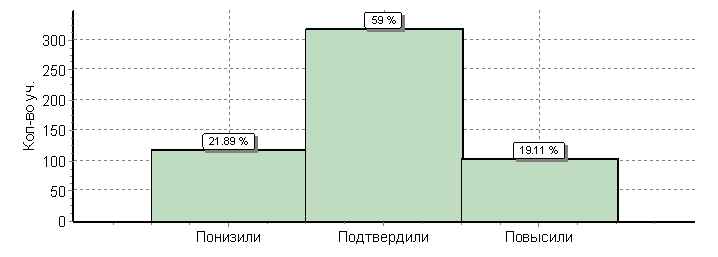 Гистограмма соответствия отметок за выполненную работу и отметок по журналуАнализ гистограммы и данных таблицы показывает,  что результат итоговой проверочной работы не всегда соответствует отметкам обучающихся по журналу. Так, 118 учеников (21, 89%) понизили свой результат, а 103 ученика (19,11%) повысили. Больше половины обучающихся 318 (59%) подтвердили свои результаты: их отметки совпадают с результатами в журнале.Выводы: результаты выполнения всероссийской проверочной работы по окружающему миру  2019г  соответствуют требованиям государственного образовательного стандарта начального общего образования. На высоком уровне школьники владеют начальными сведениями о сущности и особенностях природных объектов, процессов и явлений действительности (природных, социальных, культурных, технических и др.);  умение использовать  различные способы анализа, передачи информации в соответствии с познавательными задачами; в том числе умение анализировать изображения. Узнавать изученные объекты и явления живой природы; использовать знаково-символические средства для решения задач.Высокий уровень обучающиеся показали на проверку  овладения  логическими действиями анализа, синтеза, обобщения, классификации по родовидовым признакам. Не затрудняются при использовании  готовых моделей (глобуса, карты, плана).Продемонстрировали также высокий уровень сформированности  уважительного отношения к родному краю; умение осознанно строить речевое высказывание в соответствии с задачами коммуникации.Тем самым, четвероклассники  в большем количестве - 318 (59%) обучающихся подтвердили  отметки в журнале.Кроме того, необходимо сделать выводы  по совершенствованию преподавания предмета и доработке  отдельных  направлений:- взять на особый контроль  организацию несложных наблюдений в окружающей среде и проведение  опытов, используя простейшее лабораторное оборудование (ежегодная трудность); - усилить работу  по формированию умения вычленять содержащиеся в тексте основные события; сравнивать между собой объекты, описанные в тексте, выделяя два-три существенных признака.- обратить  особое внимание  на формирование основ гражданской        идентичности, своей  этнической принадлежности в форме осознания «Я» как члена семьи, представителя народа, гражданина России; описывать достопримечательности столицы и родного края.Отметка по пятибалльной шкале«2»«3»«4»«5»Первичные баллы0-78-1718-2627-32Статистика по отметкам по Ненецкому Автономному округуСтатистика по отметкам по Ненецкому Автономному округуСтатистика по отметкам по Ненецкому Автономному округу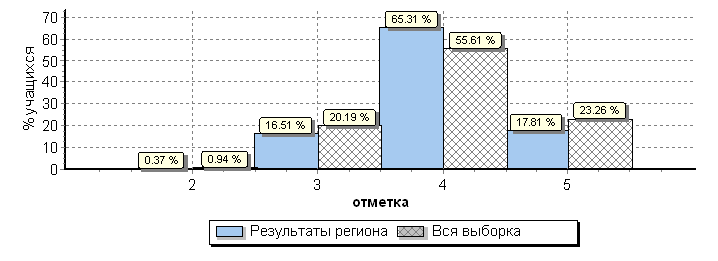 Отметку «5» получили  96 обучающихся,«4» - 257 обучающихся, «3» - 101 обучающийся, «2» - 4 обучающихся.Отметку «5» получили  96 обучающихся,«4» - 257 обучающихся, «3» - 101 обучающийся, «2» - 4 обучающихся.Отметку «5» получили  96 обучающихся,«4» - 257 обучающихся, «3» - 101 обучающийся, «2» - 4 обучающихся.Статистика по отметкам обучающихся образовательных организаций Ненецкого Автономного округа№№Блоки ПООП НООБлоки ПООП НООМакс
баллСредний % выполненияСредний % выполнения1№№выпускник научится / получит возможность научитьсяМакс
баллСредний % выполненияСредний % выполнения1№№или проверяемые требования (умения) в соответствии с ФГОСили проверяемые требования (умения) в соответствии с ФГОСМакс
баллПо регионуПо РоссииПо России№№Макс
баллПо регионуПо РоссииПо России539 уч.1538335 уч.1538335 уч.1Овладение начальными сведениями о сущности и особенностях объектов, процессов и явлений действительности (природных, социальных, культурных, технических и др.); использование различных способов анализа, передачи информации в соответствии с познавательными задачами; в том числе умение анализировать изображения. Узнавать изученные объекты и явления живой и неживой природы; использовать знаково-символические средства для решения задач. Овладение начальными сведениями о сущности и особенностях объектов, процессов и явлений действительности (природных, социальных, культурных, технических и др.); использование различных способов анализа, передачи информации в соответствии с познавательными задачами; в том числе умение анализировать изображения. Узнавать изученные объекты и явления живой и неживой природы; использовать знаково-символические средства для решения задач. Овладение начальными сведениями о сущности и особенностях объектов, процессов и явлений действительности (природных, социальных, культурных, технических и др.); использование различных способов анализа, передачи информации в соответствии с познавательными задачами; в том числе умение анализировать изображения. Узнавать изученные объекты и явления живой и неживой природы; использовать знаково-символические средства для решения задач. 29193932Использование различных способов анализа, организации, передачи и интерпретации информации в соответствии с познавательными задачами; освоение доступных способов изучения природы. Использовать знаковосимволические средства для решения задач; понимать информацию, представленную разными способами: словесно, в виде таблицы, схемы.Использование различных способов анализа, организации, передачи и интерпретации информации в соответствии с познавательными задачами; освоение доступных способов изучения природы. Использовать знаковосимволические средства для решения задач; понимать информацию, представленную разными способами: словесно, в виде таблицы, схемы.Использование различных способов анализа, организации, передачи и интерпретации информации в соответствии с познавательными задачами; освоение доступных способов изучения природы. Использовать знаковосимволические средства для решения задач; понимать информацию, представленную разными способами: словесно, в виде таблицы, схемы.27275753(1)Овладение начальными сведениями о сущности и особенностях объектов, процессов и явлений действительности (природных, социальных, культурных, технических и др.);Овладение начальными сведениями о сущности и особенностях объектов, процессов и явлений действительности (природных, социальных, культурных, технических и др.);Овладение начальными сведениями о сущности и особенностях объектов, процессов и явлений действительности (природных, социальных, культурных, технических и др.);26765653(2)овладение логическими действиями анализа, синтеза, обобщения, классификации по родовидовым признакам. Использовать готовые модели (глобус, карту, план)овладение логическими действиями анализа, синтеза, обобщения, классификации по родовидовым признакам. Использовать готовые модели (глобус, карту, план)овладение логическими действиями анализа, синтеза, обобщения, классификации по родовидовым признакам. Использовать готовые модели (глобус, карту, план)19089893(3)для объяснения явлений или описания свойств объектов; обнаруживать простейшие взаимосвязи между живой и неживой природой, взаимосвязи в живой природе.для объяснения явлений или описания свойств объектов; обнаруживать простейшие взаимосвязи между живой и неживой природой, взаимосвязи в живой природе.для объяснения явлений или описания свойств объектов; обнаруживать простейшие взаимосвязи между живой и неживой природой, взаимосвязи в живой природе.36360604Овладение начальными сведениями о сущности и особенностях объектов, процессов и явлений действительности; умение анализировать изображения. узнавать изученные объекты и явления живой и неживой природы; использовать знаково-символические средства, в том числе модели, для решения задач.Овладение начальными сведениями о сущности и особенностях объектов, процессов и явлений действительности; умение анализировать изображения. узнавать изученные объекты и явления живой и неживой природы; использовать знаково-символические средства, в том числе модели, для решения задач.Овладение начальными сведениями о сущности и особенностях объектов, процессов и явлений действительности; умение анализировать изображения. узнавать изученные объекты и явления живой и неживой природы; использовать знаково-символические средства, в том числе модели, для решения задач.27478785Освоение элементарных норм здоровьесберегающего поведения в природной и социальной среде. Понимать необходимость здорового образа жизни, соблюдения правил безопасного поведения; использовать знания о строении и функционировании организма человека для сохранения и укрепления своего здоровья.Освоение элементарных норм здоровьесберегающего поведения в природной и социальной среде. Понимать необходимость здорового образа жизни, соблюдения правил безопасного поведения; использовать знания о строении и функционировании организма человека для сохранения и укрепления своего здоровья.Освоение элементарных норм здоровьесберегающего поведения в природной и социальной среде. Понимать необходимость здорового образа жизни, соблюдения правил безопасного поведения; использовать знания о строении и функционировании организма человека для сохранения и укрепления своего здоровья.18988886(1)Освоение доступных способов изучения природы (наблюдение, измерение, опыт); овладение логическими действиями сравнения, анализа, синтеза, установления аналогий и причинно- следственных связей, построения рассуждений; осознанно строить речевое высказываниеОсвоение доступных способов изучения природы (наблюдение, измерение, опыт); овладение логическими действиями сравнения, анализа, синтеза, установления аналогий и причинно- следственных связей, построения рассуждений; осознанно строить речевое высказываниеОсвоение доступных способов изучения природы (наблюдение, измерение, опыт); овладение логическими действиями сравнения, анализа, синтеза, установления аналогий и причинно- следственных связей, построения рассуждений; осознанно строить речевое высказывание17778786(2)в соответствии с задачами коммуникации. Вычленять содержащиеся в тексте основные события; сравнивать между собой объекты, описанные в тексте, выделяя 2-3 существенных признака;в соответствии с задачами коммуникации. Вычленять содержащиеся в тексте основные события; сравнивать между собой объекты, описанные в тексте, выделяя 2-3 существенных признака;в соответствии с задачами коммуникации. Вычленять содержащиеся в тексте основные события; сравнивать между собой объекты, описанные в тексте, выделяя 2-3 существенных признака;14348486(3)проводить несложные наблюдения в окружающей среде и ставить опыты, используя простейшее лабораторное оборудование;проводить несложные наблюдения в окружающей среде и ставить опыты, используя простейшее лабораторное оборудование;проводить несложные наблюдения в окружающей среде и ставить опыты, используя простейшее лабораторное оборудование;23137376(3)создавать и преобразовывать модели и схемы для решения задач.создавать и преобразовывать модели и схемы для решения задач.создавать и преобразовывать модели и схемы для решения задач.23137377(1)Освоение элементарных правил нравственного поведения в мире природы и людей; использование знаково-символических средств представления информации для создания моделей изучаемых объектов и процессов; осознанно строить речевое высказывание в соответствии с задачами коммуникации.Освоение элементарных правил нравственного поведения в мире природы и людей; использование знаково-символических средств представления информации для создания моделей изучаемых объектов и процессов; осознанно строить речевое высказывание в соответствии с задачами коммуникации.Освоение элементарных правил нравственного поведения в мире природы и людей; использование знаково-символических средств представления информации для создания моделей изучаемых объектов и процессов; осознанно строить речевое высказывание в соответствии с задачами коммуникации.16674747(2) Использовать знаково-символические средства, в том числе модели, для решения задач/ Использовать знаково-символические средства, в том числе модели, для решения задач/ Использовать знаково-символические средства, в том числе модели, для решения задач/26769697(2)выполнять правила безопасного поведения в доме, на улице, природной средевыполнять правила безопасного поведения в доме, на улице, природной средевыполнять правила безопасного поведения в доме, на улице, природной среде26769698Овладение начальными сведениями о сущности и особенностях объектов, процессов и явлений действительности (социальных); осознанно строить речевое высказывание в соответствии с задачами коммуникации. Оценивать характер взаимоотношений людей в различных социальных группах.Овладение начальными сведениями о сущности и особенностях объектов, процессов и явлений действительности (социальных); осознанно строить речевое высказывание в соответствии с задачами коммуникации. Оценивать характер взаимоотношений людей в различных социальных группах.Овладение начальными сведениями о сущности и особенностях объектов, процессов и явлений действительности (социальных); осознанно строить речевое высказывание в соответствии с задачами коммуникации. Оценивать характер взаимоотношений людей в различных социальных группах.36666669(1)Сформированность уважительного отношения к России, своей семье, культуре нашей страны, её современной жизни; готовность излагать свое мнение и аргументировать свою точку зрения; осознанно строить речевое высказывание в соответствии с задачами коммуникации.Сформированность уважительного отношения к России, своей семье, культуре нашей страны, её современной жизни; готовность излагать свое мнение и аргументировать свою точку зрения; осознанно строить речевое высказывание в соответствии с задачами коммуникации.Сформированность уважительного отношения к России, своей семье, культуре нашей страны, её современной жизни; готовность излагать свое мнение и аргументировать свою точку зрения; осознанно строить речевое высказывание в соответствии с задачами коммуникации.18990909(2)[Будут сформированы] основы гражданской идентичности, своей этнической принадлежности в форме осознания «Я» как члена семьи, представителя народа, гражданина России;[Будут сформированы] основы гражданской идентичности, своей этнической принадлежности в форме осознания «Я» как члена семьи, представителя народа, гражданина России;[Будут сформированы] основы гражданской идентичности, своей этнической принадлежности в форме осознания «Я» как члена семьи, представителя народа, гражданина России;18485859(3)осознавать свою неразрывную связь с окружающими социальными группами.осознавать свою неразрывную связь с окружающими социальными группами.осознавать свою неразрывную связь с окружающими социальными группами.171656510(1)Сформированность уважительного отношения к родному краю; осознанно строить речевое высказывание в соответствии с задачами коммуникации.Сформированность уважительного отношения к родному краю; осознанно строить речевое высказывание в соответствии с задачами коммуникации.Сформированность уважительного отношения к родному краю; осознанно строить речевое высказывание в соответствии с задачами коммуникации.291838310(2)[Будут сформированы] основы гражданской идентичности, своей этнической принадлежности в форме осознания «Я» как члена семьи, представителя народа, гражданина России; описывать достопримечательности столицы и родного края.[Будут сформированы] основы гражданской идентичности, своей этнической принадлежности в форме осознания «Я» как члена семьи, представителя народа, гражданина России; описывать достопримечательности столицы и родного края.[Будут сформированы] основы гражданской идентичности, своей этнической принадлежности в форме осознания «Я» как члена семьи, представителя народа, гражданина России; описывать достопримечательности столицы и родного края.4524949РегионРегионРегионРегионКол-во уч.Кол-во уч.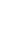 11223(1)3(1)3(2)3(2)3(3)3(3)44556(1)6(1)6(2)6(2)6(3)6(3)7(1)7(1)7(2)7(2)889(1)9(1)9(2)9(2)9(3)9(3)10(1)10(1)10(2)10(2)10(2)РегионРегионРегионРегионКол-во уч.Кол-во уч.Макс
баллМакс
балл2222221133221111112211223311111122444Вся выборкаВся выборкаВся выборкаВся выборка1538335153833593937575656589896060787888887878484837377474696966669090858565658383834949Ненецкий авт. округНенецкий авт. округНенецкий авт. округ53953991917272676790906363747489897777434331316666676766668989848471719191915252Ср.% вып. уч. гр.баллов 2220025255050505000005050505000005050001717000050505050121212Ср.% вып. уч. гр.баллов 38989767648483333797932326565818155552424664444434343437171545443437474222222Ср.% вып. уч. гр.баллов 435235293937373696991916363747488887878414127276767676767679292888874749393535353Ср.% вып. уч. гр.баллов 596961001008989888898989696888899999292686870708383888886869696989889899999808080ТаблицаКол-во уч.%Понизили ( Отм.< Отм.по журналу)11822Подтвердили(Отм.=Отм.по журналу)31859Повысили (Отм.> Отм.по журналу)10319Всего*:539100